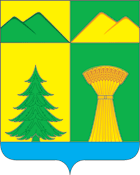 СОВЕТ МУНИЦИПАЛЬНОГОРАЙОНА«УЛЁТОВСКИЙРАЙОН»ЗАБАЙКАЛЬСКОГОКРАЯРЕШЕНИЕ«24»  марта  2022 года								№ 44с. УлётыО даче согласия на продажу муниципального имущества.Рассмотрев ходатайство главы муниципального района «Улётовский район»  Синкевич А.И. в соответствии  с  Положением о порядке управления и распоряжения объектами муниципальной собственности муниципального района «Улётовский район» Забайкальского края, утверждённым решением Совета муниципального района «Улётовский район» Забайкальского края от 31.01.2012 №334, учитывая, что Муниципальный район “Улётовский район” Забайкальского края является собственником  объектов недвижимого имущества, находящегося в хозяйственном  ведении Совет муниципального района “Улётовский район ”Забайкальского края решил:1. Согласовать  продажу муниципального имущества  в соответствии с действующим законодательством  согласно приложения.2. Настоящее решение опубликовать (обнародовать) путем размещения на официальном сайте муниципального района «Улётовский район» Забайкальского края в информационно-телекоммуникационной сети Интернет.3. Контроль оставляю за собой.Председатель Совета муниципального района«Улётовский район»                                                           К.М. Шелеметьев                                                                                                         Приложение :Перечень  имущества:N п/пНаименованиеАдресХарактеристика1.Детский сад (нежилое здание)Забайкальский край, Улётовский район, с.Доронинское,ул.Пионерская,22бНазначение: нежилое,    количество этажей-3, материал наружных стен - кирпич, крыша шифер2.Нежилое здание (Гараж)Забайкальский край, Улётовский район, с.Улёты, ул. Кузнечная, д.11а, строение 1Назначение: нежилое,    количество этажей-1, материал наружных стен - кирпич, крыша шифер, кадастровый номер 75:19:170103:102, площадь 420,8 м2, год завершения строительства 1980.3.Нежилое здание (Учебная лаборатория (4 бокса)Забайкальский край, Улётовский район, с.Улёты, ул.Кузнечная, д.11а, строение 2Назначение: нежилое,    количество этажей-1, материал наружных стен - кирпич, крыша шифер, кадастровый номер 75:19:170103:101, площадь 279,6 м2, год завершения строительства 1979.4.Нежилое здание (Здание котельной)Забайкальский край, Улётовский район, с.Улёты, ул,Кузнечная, д.11а, строение 3Назначение: нежилое,    количество этажей-1, материал наружных стен - кирпич, крыша шифер, кадастровый номер 75:19:170103:100, площадь 17,9 м2, год завершения строительства 1999.